.Start after 32 countsSTEP FWD, TOUCH, STEP BACK, KICK, SHUFFLE ¼ TURN R, STEP FWD, TOUCH, STEP BACK, KICK, SHUFFLE ½ TURN LROCK FWD, RECOVER, SIDE ROCK, RECOVER, BEHIND-SIDE-CROSS, ROCK FWD, RECOVER, SIDE ROCK, RECOVER, BEHIND, ¼ TURN R, STEP L FWDSHUFFLE FWD, ROCK FWD, RECOVER, STEP BACK, LOCKSTEP BACK, ½ TURN SHUFFLE LSCISSORSTEP R, SCISSORSTEP L, CHASSE ¼ TURN R, PIVOT ½ TURN R, STEP L FWDStart again.Why Don't You Love Me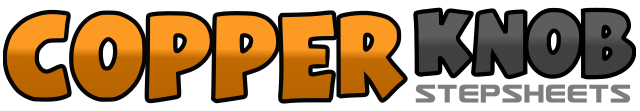 .......Count:32Wall:4Level:Improver.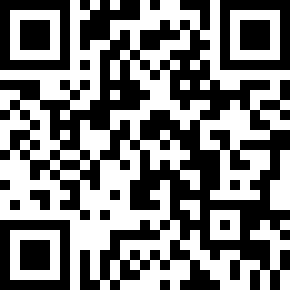 Choreographer:Daisy Simons (BEL) - March 2011Daisy Simons (BEL) - March 2011Daisy Simons (BEL) - March 2011Daisy Simons (BEL) - March 2011Daisy Simons (BEL) - March 2011.Music:Why Don't You Love Me Anymore - Willy Willy & Isolde LasoenWhy Don't You Love Me Anymore - Willy Willy & Isolde LasoenWhy Don't You Love Me Anymore - Willy Willy & Isolde LasoenWhy Don't You Love Me Anymore - Willy Willy & Isolde LasoenWhy Don't You Love Me Anymore - Willy Willy & Isolde Lasoen........1 & 2 &Step Right fwd, touch Left behind Right heel, step Left back, kick Right fwd3 & 4Step Right ¼ turn right, step Left next to Right, step Right to right side (3:00)5 & 6 &Step Left fwd, touch Right behind Left heel, step Right back, kick Left fwd7 & 8Step Left ¼ turn left, step Right next to Left, step Left ¼ turn left fwd  (9:00)1 &Rock Right fwd, recover weight onto Left2 &Rock Right to right side, recover weight onto Left3 & 4Cross Right behind Left, step Left to left side, cross Right over Left5 &Rock Left fwd, recover weight onto Right6 &Rock Left to left side, recover weight onto Right7 & 8Cross Left behind Right, step Right ¼ turn right, step Left fwd (12:00)1 & 2Step Right forward, step Left next to Right, step Right forward3 & 4Rock Left fwd, recover weight onto Right, step Left back5 & 6Step Right back, lock Left cross over Right, step Right back7 & 8Step Left ¼ turn left, step Right next to Left, step Left ¼ turn left fwd (6:00)1 & 2Step Right to right side, step Left next to Right, cross Right over Left3 & 4Step Left to left side, step Right next to Left, cross Left over Right5 & 6Step Right to right side, step Left next to Right, step Right ¼ turn right fwd (9:00)7 & 8Step Left fwd, make ½ turn right, step Left fwd (3:00)